АДМИНИСТРАЦИЯЗАКРЫТОГО АДМИНИСТРАТИВНО-ТЕРРИТОРИАЛЬНОГО ОБРАЗОВАНИЯ СОЛНЕЧНЫЙПОСТАНОВЛЕНИЕО признании многоквартирного дома по адресу: 
Тверская обл., ЗАТО Солнечный, ул. Новая, д. 12, 
аварийным и подлежащим сносуВ соответствии с Жилищным кодексом Российской Федерации, Постановлением Правительства Российской Федерации от 28 января 2006 года №47 «Об утверждении положения о признании помещения жилым помещением, жилого помещения непригодным для проживания и многоквартирного дома аварийным и подлежащим сносу или реконструкции», на основании Заключения межведомственной комиссии по оценке жилых помещений (домов) пригодными (непригодными) для проживания граждан ЗАТО Солнечный о признании многоквартирного дома по адресу: Тверская обл., ЗАТО Солнечный, ул. Новая, д.12, аварийным и подлежащим сносу, от 20.11.2018г. года № 3, Администрация ЗАТО СолнечныйПОСТАНОВЛЯЕТ:Признать многоквартирный дом, расположенный по адресу: Тверская обл., ЗАТО Солнечный, ул. Новая, д.12, с кадастровым номером 69:50:0011101:77, площадью 652,3 кв.м., аварийным и подлежащим сносу.Направить собственникам жилых помещений дома, указанного в п. 1 настоящего Постановления, требования о сносе. Установить срок для исполнения собственниками предъявленного требования до 21.12.2018 г.Отделу земельных, имущественных отношений и градостроительства администрации ЗАТО Солнечный (Острецова И.Б.):- организовать работу по расторжению договоров социального найма с нанимателями жилых помещений в аварийном многоквартирном доме, указанном в п. 1 и предоставлению указанным гражданам других благоустроенных жилых помещений по договорам социального найма, в соответствии со ст.ст. 86, 89 Жилищного кодекса РФ;- организовать работу по определению размера возмещения за жилые помещения, изымаемые у собственников в жилом доме, признанном аварийным и подлежащим сносу, в соответствии с Федеральным законом от 29 июля 1998 года № 135-ФЗ «Об оценочной деятельности в Российской Федерации»;- организовать работу по заключению соглашений с собственниками жилых помещений дома, признанного аварийным и подлежащим сносу, о предоставлении других жилых помещений, взамен изымаемых жилых помещений, с зачетом их стоимости при определении размера возмещения за изымаемые жилые помещения.Настоящее постановление вступает в силу с момента подписания и подлежит официальному опубликованию в газете «Городомля на Селигере» и размещению на официальном сайте администрации ЗАТО Солнечный.Контроль за исполнением настоящего Постановления оставляю за собой.И.о. главы администрации ЗАТО Солнечный                                            М.А. Рузьянова21.11.2018г.№ 182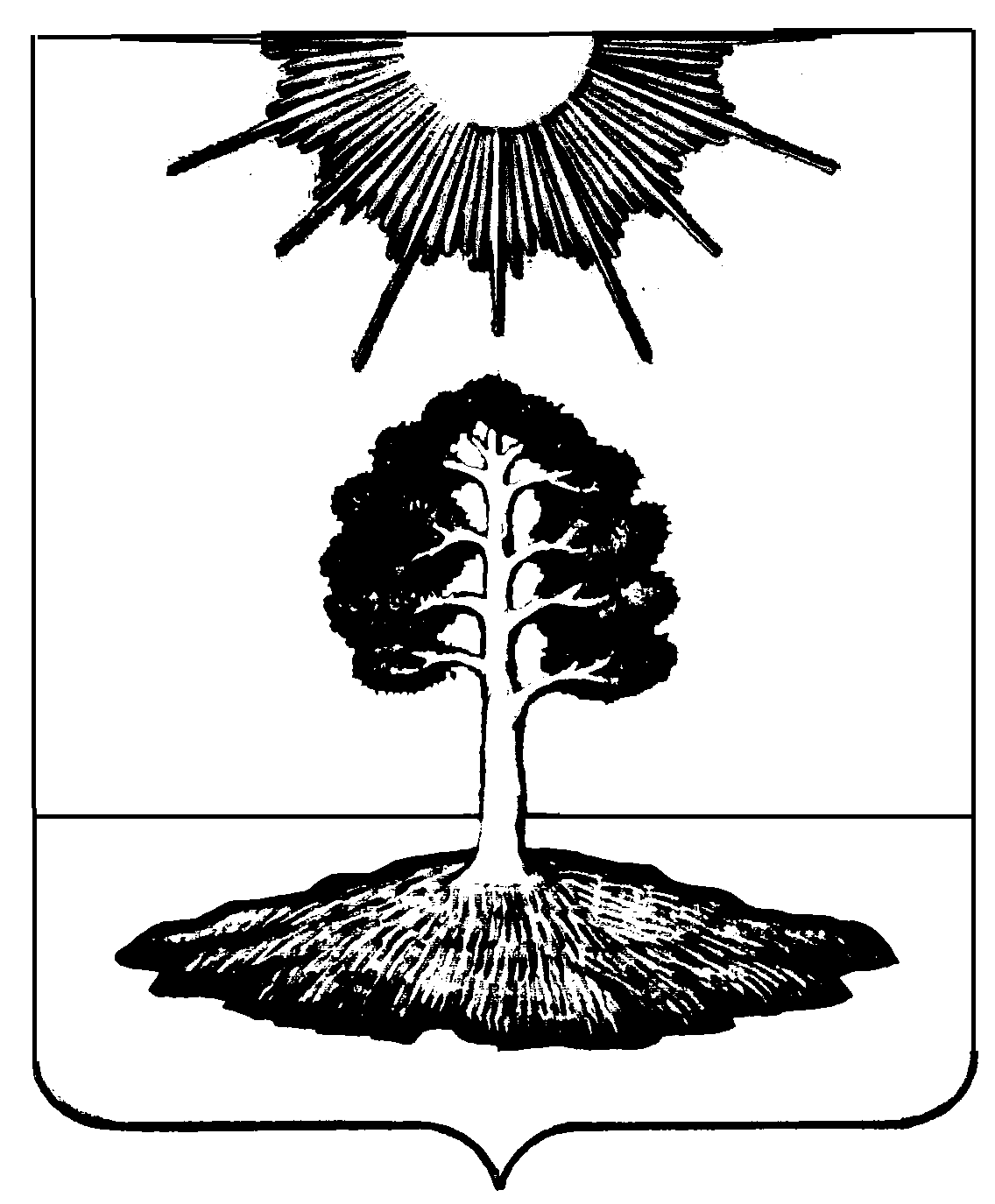 